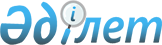 О внесении изменений и дополнений в решение районного маслихата от 23 декабря 2015 года № 313 "Об утверждении бюджета Хромтауского района на 2016-2018 годы"
					
			С истёкшим сроком
			
			
		
					Решение маслихата Хромтауского района Актюбинской области от 29 августа 2016 года № 49. Зарегистрировано Департаментом юстиции Актюбинской области 13 сентября 2016 года № 5065. Срок действия решения - до 1 января 2017 года      В соответствии со статьей 6 Закона Республики Казахстан от 23 января 2001 года "О местном государственном управлении и самоуправлении в Республике Казахстан" и со статьями 9, 106 Бюджетного Кодекса Республики Казахстан от 4 декабря 2008 года, Хромтауский районный маслихат РЕШИЛ:

      1. Внести в решение районного маслихата от 23 декабря 2015 года № 313 "Об утверждении бюджета Хромтауского района на 2016-2018 годы" (зарегистрированное в реестре государственной регистрации нормативных правовых актов за № 4678, опубликованное 21 января 2016 года в районной газете "Хромтау") следующие изменения и дополнения:

      1) в пункте 1:

      в подпункте 1):

      доходы

      цифры "5 309 625,4" заменить цифрами "5 627 052,8";

      в том числе:

      по поступлениям трансфертов

      цифры "1 282 625,4" заменить цифрами "1 600 052,8";

      в подпункте 2):

      затраты

      цифры "5 324 833,7" заменить цифрами "5 642 261,1".

      2) в пункте 8:

      в абзаце третьем: 

      цифры "616 633" заменить цифрами "671 265,4".

      3) в пункте 9:

      в абзаце четвертом: 

      цифры "10 020" заменить цифрами "6 821";

      в абзаце десятом:

      цифры "14 188,0" заменить цифрами "9 512,8";

      пункт 9 дополнить абзацами следующего содержания:      

      на ремонт объектов в рамках развития городов и сельских населенных пунктов по "Дорожной карте занятости 2020", в том числе: по сфере образования – 2 445 тысяч тенге, по сфере культуры – 1 143 тысяч тенге; жилищно-коммунального хозяйства, пассажирского транспорта и автомобильных дорог – 5 531 тысяч тенге;

      на предупреждение и ликвидация чрезвычайных ситуаций районного масштаба – 2 000 тысяч тенге;

      на обеспечение занятости в летний трудовой период - 15 749,6 тысяч тенге;

      на строительство сетей водоснабжения в микрорайоне "22 квартал" в городе Хромтау – 284 001 тысяч тенге.

      4) Приложение 1 к указанному решению изложить в новой редакции согласно приложению к настоящему решению.

      2. Настоящее решение вводится в действие с 1 января 2016 года.

 Бюджет Хромтауского района на 2016 года
					© 2012. РГП на ПХВ «Институт законодательства и правовой информации Республики Казахстан» Министерства юстиции Республики Казахстан
				
      Председатель сессии

Секретарь районного

      районного маслихата

маслихата

      Р.Исаев

Д.Мулдашев
Приложениек решению районного маслихата от 29 августа 2016 года № 49Приложение 1к решению районного маслихата от 23 декабря 2015 года № 313Категория

Категория

Категория

Категория

сумма (тыс.тенге)

Класс

Класс

Класс

сумма (тыс.тенге)

Подкласс

Подкласс

сумма (тыс.тенге)

наименование

сумма (тыс.тенге)

1

2

3

4

5

I. Доходы

5 627 052,8

1

Налоговые поступления

3 055 363

01

Подоходный налог

1 018 983

2

Индивидуальный подоходный налог

1 018 983

Индивидуальный подоходный налог с доходов, облагаемых у источника выплаты

975 270

Индивидуальный подоходный налог с доходов не облагаемых у источника выплаты

42 289

Индивидуальный подоходный налог с доходов иностранных граждан, облагаемых у источника выплат

1 424

03

Социальный налог

774 847

1

Социальный налог

774 847

Социальный налог

774 847

04

Налог на собственность

1 212 555

1

Налог на имущество

1 127 903

Налог на имущество юридических лиц и индивидуальных предпринимателей

1 124 094

Налог на имущество физических лиц

3 809

3

Земельный налог

18 635

Земельный налог с физических лиц на земли населенных пунктов

1 403

Земельный налог, за исключением земельного налога с физических лиц на земли населенных пунктов

17 232

4

Налог на транспортные средства

63 617

Налог на транспортные средства с юридических лиц

16 609

Налог на транспортные средства с физических лиц

47 008

5

Единый земельный налог

2 400

Единый земельный налог

2 400

05

Внутренние налоги на товары, работы и услуги

38 995

2

Акцизы

5 454

Бензин (за исключением авиационного) и дизельное топливо, произведенных на территории Республики Казахстан

5 454

3

Поступления за использование природных и других ресурсов

11 798

Плата за пользование земельными участками

11 798

4

Сборы за ведение предпринимательской и профессиональной деятельности 

20 920

Лицензионный сбор за право занятия отдельными видами деятельности

14 000

Регистрационный сбор, зачисляемый в местный бюджет

6 920

5

Фиксированный налог

823

 08

1

Государственная пошлина

9 983

Государственная пошлина, зачисляемая в местный бюджет

9 983

2

Неналоговые поступления 

950 256

01

Доходы от государственной собственности

9 075

5

Доходы от аренды имущества, находящегося в государственной собственности 

9 075

Доходы от аренды жилищ из жилищного фонда, находящегося в коммунальной собственности района (города областного значения), за исключением доходов от аренды государственного имущества, находящегося в управлении акимов города районного значения, села, поселка, сельского округа

9 075

06

Прочие неналоговые поступления

941 181

1

Прочие неналоговые поступления

941 181

Прочие неналоговые поступления в местный бюджет

941 181

3

Поступления от продажи основного капитала

21 381

01

Продажа государственного имущества, закрепленного за государственными учреждениями

1 567

1

Продажа государственного имущества, закрепленного за государственными учреждениями

1 567

Поступления от продажи имущества, закрепленного за государственными учреждениями, финансируемыми из местного бюджета

1 567

03

Продажа земли и нематериальных активов

19 814

1

Продажа земли 

19 814

Поступления от продажи земельных участков

19 814

4

Поступления трансфертов

1 600 052,8

02

Трансферты из вышестоящих органов государственного управления

1 600 052,8

2

Трансферты из областного бюджета

1 600 052,8

Целевые текущие трансферты 

1 146 827

Целевые трансферты на развитие 

453 225,8

функ. группа

функ. группа

функ. группа

функ. группа

функ. группа

сумма (тыс.тенге)

функ. подгруппа

функ. подгруппа

функ. подгруппа

функ. подгруппа

сумма (тыс.тенге)

администратор

администратор

администратор

сумма (тыс.тенге)

программа

программа

сумма (тыс.тенге)

наименование

сумма (тыс.тенге)

1

2

3

4

5

6

II. Затраты

5 642 261,1

1

Государственные услуги общего характера

316 877

01

Представительные, исполнительные и другие органы, выполняющие общие функции государственного управления

268 862

112

Аппарат маслихата района (города областного значения)

15 337

001

Услуги по обеспечению деятельности маслихата района (города областного значения)

15 337

122

Аппарат акима района (города областного значения)

72 627

001

Услуги по обеспечению деятельности акима района (города областного значения)

68 627

003

Капитальные расходы государственного органа 

4 000

123

Аппарат акима района в городе, города районного значения, поселка, села, сельского округа

180 898

001

Услуги по обеспечению деятельности акима района в городе, города районного значения, поселка, села, сельского округа

178 298

022

Капитальные расходы государственного органа

2 600

02

Финансовая деятельность

25 125

452

Отдел финансов района (города областного значения)

25 125

001

Услуги по реализации государственной политики в области исполнения бюджета и управления коммунальной собственностью района (города областного значения)

20 782

003

Проведение оценки имущества в целях налогообложения

1 400

010

Приватизация, управление коммунальным имуществом, постприватизационная деятельность и регулирование споров, связанных с этим

2 943

05

Планирование и статистическая деятельность

12 828

453

Отдел экономики и бюджетного планирования района (города областного значения)

12 828

001

Услуги по реализации государственной политики в области формирования и развития экономической политики, системы государственного планирования

12 828

09

Прочие государственные услуги общего характера

10 062

458

Отдел жилищно-коммунального хозяйства, пассажирского транспорта и автомобильных дорог района (города областного значения)

10 062

001

Услуги по реализации государственной политики на местном уровне в области жилищно-коммунального хозяйства, пассажирского транспорта и автомобильных дорог

6 562

013

Капитальные расходы государственного органа

3 500

2

Оборона

6 221

1

Военные нужды

1 419

122

Аппарат акима района (города областного значения)

1 419

005

Мероприятия в рамках исполнения всеобщей воинской обязанности 

1 419

02

Организация работы по чрезвычайным ситуациям

4 802

122

Аппарат акима района (города областного значения)

4 802

006

Предупреждение и ликвидация чрезвычайных ситуаций масштаба района (города областного значения)

3 401

007

Мероприятия по профилактике и тушению степных пожаров районного (городского) масштаба, а также пожаров в населенных пунктах, в которых не созданы органы государственной противопожарной службы

1 401

4

Образование

2 784 667,5

01

Дошкольное воспитание и обучение

453 646

464

Отдел образования района (города областного значения)

453 646

009

Обеспечение деятельности организаций дошкольного воспитания и обучения

219 294

040

Реализация государственного образовательного заказа в дошкольных организациях образования

234 352

02

Начальное, основное среднее и общее среднее образование

2 240 760,6

464

Отдел образования района (города областного значения)

2 201 025,6

003

Общеобразовательное обучение

2 145 723,6

006

Дополнительное образование для детей

55 302

465

Отдел физической культуры и спорта района (города областного значения)

39 735

017

Дополнительное образование для детей и юношества по спорту

39 735

09

Прочие услуги в области образования

90 260,9

464

Отдел образования района (города областного значения)

90 260,9

001

Услуги по реализации государственной политики на местном уровне в области образования 

10 244

004

Информатизация системы образования в государственных учреждениях образования района (города областного значения)

6 349

005

Приобретение и доставка учебников, учебно-методических комплексов для государственных учреждений образования района (города областного значения)

31 706,8

007

Проведение школьных олимпиад, внешкольных мероприятий и конкурсов районного (городского) масштаба

225

015

Ежемесячная выплата денежных средств опекунам (попечителям) на содержание ребенка-сироты (детей-сирот) и ребенка (детей), оставшегося без попечения родителей

20 416

029

Обследование психического здоровья детей и подростков и оказание психолого-медико-педагогической консультативной помощи населению

8 861

067

Капитальные расходы подведомственных государственных учреждений и организаций

12 459,1

6

Социальная помощь и социальное обеспечение 

175 166,6

01

Социальное обеспечение 

6 871

451

Отдел занятости и социальных программ района (города областного значения)

6 871

005

Государственная адресная социальная помощь

302

016

Государственные пособия на детей до 18 лет

6 569

02

Социальная помощь

147 097,6

123

Аппарат акима района в городе, города районного значения, поселка, села, сельского округа

17 628

003

Оказание социальной помощи нуждающимся гражданам на дому

17 628

451

Отдел занятости и социальных программ района (города областного значения)

129 469,6

002

Программа занятости

33 371,6

004

Оказание социальной помощи на приобретение топлива специалистам здравоохранения, образования, социального обеспечения, культуры, спорта и ветеринарии в сельской местности в соответствии с законодательством Республики Казахстан

8 395

006

Оказание жилищной помощи 

1 353

007

Социальная помощь отдельным категориям нуждающихся граждан по решениям местных представительных органов

70 122

017

Обеспечение нуждающихся инвалидов обязательными гигиеническими средствами и предоставление услуг специалистами жестового языка, индивидуальными помощниками в соответствии с индивидуальной программой реабилитации инвалида

15 628

023

Обеспечение деятельности центров занятости населения

600

09

Прочие услуги в области социальной помощи и социального обеспечения

21 198

451

Отдел занятости и социальных программ района (города областного значения)

21 198

001

Услуги по реализации государственной политики на местном уровне в области обеспечения занятости и реализации социальных программ для населения

17 467

011

Оплата услуг по зачислению, выплате и доставке пособий и других социальных выплат

231

021

Капитальные расходы государственного органа

3 500

7

Жилищно-коммунальное хозяйство

487 455,8

01

Жилищное хозяйство

476 443

455

Отдел культуры и развития языков района (города областного значения)

1 143

024

Ремонт объектов в рамках развития городов и сельских населенных пунктов по Дорожной карте занятости 2020

1 143

458

Отдел жилищно-коммунального хозяйства, пассажирского транспорта и автомобильных дорог района (города областного значения)

8 175

004

Обеспечение жильем отдельных категорий граждан

1 400

031

Изготовление технических паспортов на объекты кондоминиумов

1 244

041

Ремонт и благоустройство объектов в рамках развития городов и сельских населенных пунктов по Дорожной карте занятости 2020

5 531

464

Отдел образования района (города областного значения)

14 068

026

Ремонт объектов в рамках развития городов и сельских населенных пунктов по Дорожной карте занятости 2020

14 068

466

Отдел архитектуры, градостроительства и строительства района (города областного значения)

453 057

004

Проектирование, развитие и (или) обустройство инженерно-коммуникационной инфраструктуры

443 713

074

Развитие и/или сооружение недостающих объектов инженерно-коммуникационной инфраструктуры в рамках второго направления Дорожной карты занятости 2020

9 344

02

Коммунальное хозяйство

11 012,8

458

Отдел жилищно-коммунального хозяйства, пассажирского транспорта и автомобильных дорог района (города областного значения)

11 012,8

028

Развитие коммунального хозяйства

1 500

058

Развитие системы водоснабжения и водоотведения в сельских населенных пунктах

9 512,8

8

Культура, спорт, туризм и информационное пространство

134 396

01

Деятельность в области культуры

72 097

455

Отдел культуры и развития языков района (города областного значения)

72 097

003

Поддержка культурно - досуговой работы

72 097

02

Спорт

10 452

465

Отдел физической культуры и спорта района (города областного значения)

10 452

001

Услуги по реализации государственной политики на местном уровне в сфере физической культуры и спорта

4 645

006

Проведение спортивных соревнований на районном (города областного значения) уровне

2 225

007

Подготовка и участие членов сборных команд района (города областного значения) по различным видам спорта на областных спортивных соревнованиях

1 925

032

Капитальные расходы подведомственных государственных учреждений и организаций

1 657

03

Информационное пространство

31 394

455

Отдел культуры и развития языков района (города областного значения)

25 749

006

Функционирование районных (городских) библиотек

25 749

456

Отдел внутренней политики района (города областного значения)

5 645

002

Услуги по проведению государственной информационной политики

5 645

09

 Прочие услуги по организации культуры, спорта, туризма и информационного пространства 

20 453

455

Отдел культуры и развития языков района (города областного значения)

9 685

001

Услуги по реализации государственной политики на местном уровне в области развития языков и культуры 

9 685

456

Отдел внутренней политики района (города областного значения)

10 768

001

Услуги по реализации государственной политики на местном уровне в области информации, укрепления государственности и формирования социального оптимизма граждан

6 383

003

Реализация мероприятий в сфере молодежной политики

4 385

10

Сельское, водное, лесное, рыбное хозяйство, особо охраняемые природные территории, охрана окружающей среды и животного мира, земельные отношения

94 124

01

Сельское хозяйство

39 163

453

Отдел экономики и бюджетного планирования района (города областного значения)

4 117

099

Реализация мер по оказанию социальной поддержки специалистов

4 117

474

Отдел сельского хозяйства и ветеринарии района (города областного значения)

35 046

001

Услуги по реализации государственной политики на местном уровне в сфере сельского хозяйства и ветеринарии 

21 734

007

Организация отлова и уничтожения бродячих собак и кошек

1 500

008

Возмещение владельцам стоимости изымаемых и уничтожаемых больных животных, продуктов и сырья животного происхождения

4 812

012

Проведение мероприятий по идентификации сельскохозяйственных животных 

7 000

06

Земельные отношения

11 983

463

Отдел земельных отношений района (города областного значения)

11 983

001

Услуги по реализации государственной политики в области регулирования земельных отношений на территории района (города областного значения)

10 483

006

Землеустройство, проводимое при установлении границ районов, городов областного значения, районного значения, сельских округов, поселков, сел

1 500

09

Прочие услуги в области сельского, водного, лесного, рыбного хозяйства, охраны окружающей среды и земельных отношений

42 978

474

Отдел сельского хозяйства и ветеринарии района (города областного значения)

42 978

013

Проведение противоэпизоотических мероприятий

42 978

11

Промышленность, архитектурная, градостроительная и строительная деятельность

22 518

02

Архитектурная, градостроительная и строительная деятельность

22 518

466

Отдел архитектуры, градостроительства и строительства района (города обласного значения)

22 518

001

Услуги по реализации государственной политики в области строительства, улучшения архитектурного облика городов, районов и населенных пунктов области и обеспечению рационального и эффективного градостроительного освоения территории района (города областного значения)

11 104

013

Разработка схем градостроительного развития территории района, генеральных планов городов районного (областного) значения, поселков и иных сельских населенных пунктов

11 414

12

Транспорт и коммуникация

16 143

01

Автомобильный транспорт

16 143

458

Отдел жилищно-коммунального хозяйства, пассажирского транспорта и автомобильных дорог района (города областного значения)

16 143

023

Обеспечение функционирования автомобильных дорог

16 143

13

Прочие

112 946

03

Поддержка предпринимательской деятельности и защита конкуренции

6 808

469

Отдел предпринимательства района (города областного значения)

6 808

001

Услуги по реализации государственной политики на местном уровне в области развития предпринимательства

6 458

003

Поддержка предпринимательской деятельности

200

004

Капитальные расходы государственного органа 

150

09

Прочие

106 138

123

Аппарат акима района в городе, города районного значения, поселка, села, сельского округа

3 295

040

Реализация мер по содействию экономическому развитию регионов в рамках Программы "Развитие регионов до 2020 года" 

3 295

452

Отдел финансов района (города областного значения)

5 202

012

Резерв местного исполнительного органа района (города областного значения) 

5 202

455

Отдел культуры и развития языков района (города областного значения)

1 412

040

Реализация мер по содействию экономическому развитию регионов в рамках Программы "Развитие регионов"до 2020 года" 

1 412

458

Отдел жилищно-коммунального хозяйства, пассажирского транспорта и автомобильных дорог района (города областного значения)

86 040

044

Текущее обустройство моногородов

86 040

464

Отдел образования района (города областного значения)

10 189

041

Реализация мер по содействию экономическому развитию регионов в рамках Программы "Развитие регионов" до 2020 года" 

10 189

15

Трансферты

1 491 746,2

01

Трансферты

1 491 746,2

452

Отдел финансов района (города областного значения)

1 491 746,2

006

Возврат неиспользованных (недоиспользованных) целевых трансфертов

277,6

007

Бюджетные изъятия

1 426 152

016

Возврат, использованных не по целевому назначению целевых трансфертов

3 171,6

051

Трансферты органам местного самоуправления

62 145

III. Чистое бюджетное кредитование

-197 091

Бюджетные кредиты

12 726

10

Сельское, водное, лесное, рыбное хозяйство, особо охраняемые природные территории, охрана окружающей среды и животного мира, земельные отношения

12 726

01

Сельское хозяйство

12 726

453

Отдел экономики и бюджетного планирования района (города областного значения)

12 726

006

Бюджетные кредиты для реализации мер социальной поддержки специалистов

12 726

Категория

Категория

Категория

Категория

сумма (тыс.тенге)

Класс

Класс

Класс

сумма (тыс.тенге)

Подкласс

Подкласс

сумма (тыс.тенге)

наименование

сумма (тыс.тенге)

1

2

3

4

5

5

Погашение бюджетных кредитов

209 817

01

Погашение бюджетных кредитов

209 817

1

Погашение бюджетных кредитов выданных из государственного бюджета

209 817

функ. группа

функ. группа

функ. группа

функ. группа

функ. группа

сумма (тыс.тенге)

функ. подгруппа

функ. подгруппа

функ. подгруппа

функ. подгруппа

сумма (тыс.тенге)

администратор

администратор

администратор

сумма (тыс.тенге)

программа

программа

сумма (тыс.тенге)

наименование

сумма (тыс.тенге)

1

2

3

4

5

6

13

IV Сальдо по операциям с финансовыми активами

0,0

Приобретение финансовых активов

0,0

9

Прочие

0,0

Прочие

0,0

458

Отдел жилищно-коммунального хозяйства, пассажирского транспорта и автомобильных дорог района (города областного значения)

0,0

065

Формирование или увеличение уставного капитала юридических лиц

0,0

V.Дефицит (профицит) бюджета

181 882,7

VI. Финансирование дефицита (использование профицита) бюджета

-181 882,7

Категория

Категория

Категория

Категория

сумма (тыс.тенге)

Класс

Класс

Класс

сумма (тыс.тенге)

Подкласс

Подкласс

сумма (тыс.тенге)

наименование

сумма (тыс.тенге)

1

2

3

4

5

 7

Поступление займов

12 726

01

Внутренние государственные займы

12 726

2

Договора займа

12 726

функ. группа

функ. группа

функ. группа

функ. группа

функ. группа

сумма (тыс.тенге)

функ. подгруппа

функ. подгруппа

функ. подгруппа

функ. подгруппа

сумма (тыс.тенге)

администратор

администратор

администратор

сумма (тыс.тенге)

программа

программа

сумма (тыс.тенге)

наименование

сумма (тыс.тенге)

1

2

3

4

5

6

16

Погашение займов

209 817

1

Погашение займов

209 817

452

Отдел финансов района (города областного значения)

209 817

008

Погашение долга местного исполнительного органа перед вышестоящим бюджетом

209 817

Категория

Категория

Категория

Категория

сумма (тыс.тенге)

Класс

Класс

Класс

сумма (тыс.тенге)

Подкласс

Подкласс

сумма (тыс.тенге)

наименование

сумма (тыс.тенге)

1

2

3

4

5

8

Используемые остатки бюджетных средств

15 208,3

01

Остатки бюджетных средств

15 208,3

1

Свободные остатки бюджетных средств

15 208,3

